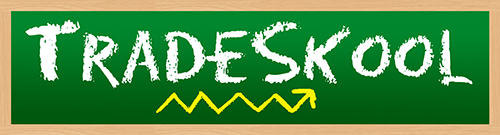 Name: ________________________						Date:__________Fill in the blank to find what kind of superfood Tahin is._ U R _ E R _ CR _ S E M _ _ YG _ R B A _ _ O  B_ _ NB L _ _ K  B_ANWhat is Tahin’s second most powerful vitamin?RiboflavinThiaminVitamin B6 ManganeseWhat vitamin has less power than the Tahin’s second most powerful vitamin? Vitamin B6FolateThiaminVitamin KRewrite to uncover Tahin’s most powerful vitamin. Hint: It’s written backwards! Nivalfobir6B NimativK NimativEtalofWhat is Tahin’s second most powerful mineral?PotassiumMagnesiumCopperCalciumWhich Mineral is more powerful than Tahin’s second most powerful mineral? PhosphorusPotassiumCopperManganeseRewrite to discover Tahin’s third most powerful mineral. Hint: It’s written backwards!ReppocEsenagnamSurohpsohpMuissatopTahin is on the ________________ team.SeedFruit HerbLegumeWhat does Tahin’s superpower help with?Blood Sugar CholesterolSwellingPainWhat is the serving size on Tahin’s trading card? 2 Beans1 Tsp., Ground1 Cup, Cooked¼ Ounce If you had half of Tahin’s size, how many calories would you have?454		14134.5 	227Fill in the blank to discover what continent Tahin is from._M_R _ I _ AE _R_ _ E A _ I _A F _ _ ASolve the math equation in order to find Tahin’s correct energy.258.5 + 10.566 ÷ 6225.4 Rounded to the Nearest Whole Number225 x 1       14. Which altered state does Tradeskool suggest to maximize Tahin’s flavor?Marrakesh Vegetable CurryFalafel Sandwich on Pita BreadSprinkled over Wedged Baked PotatoesMixed with Quinoa and SalsaWhat is the main body part used in Tahin’s special move?BackAbsArmsLegs 